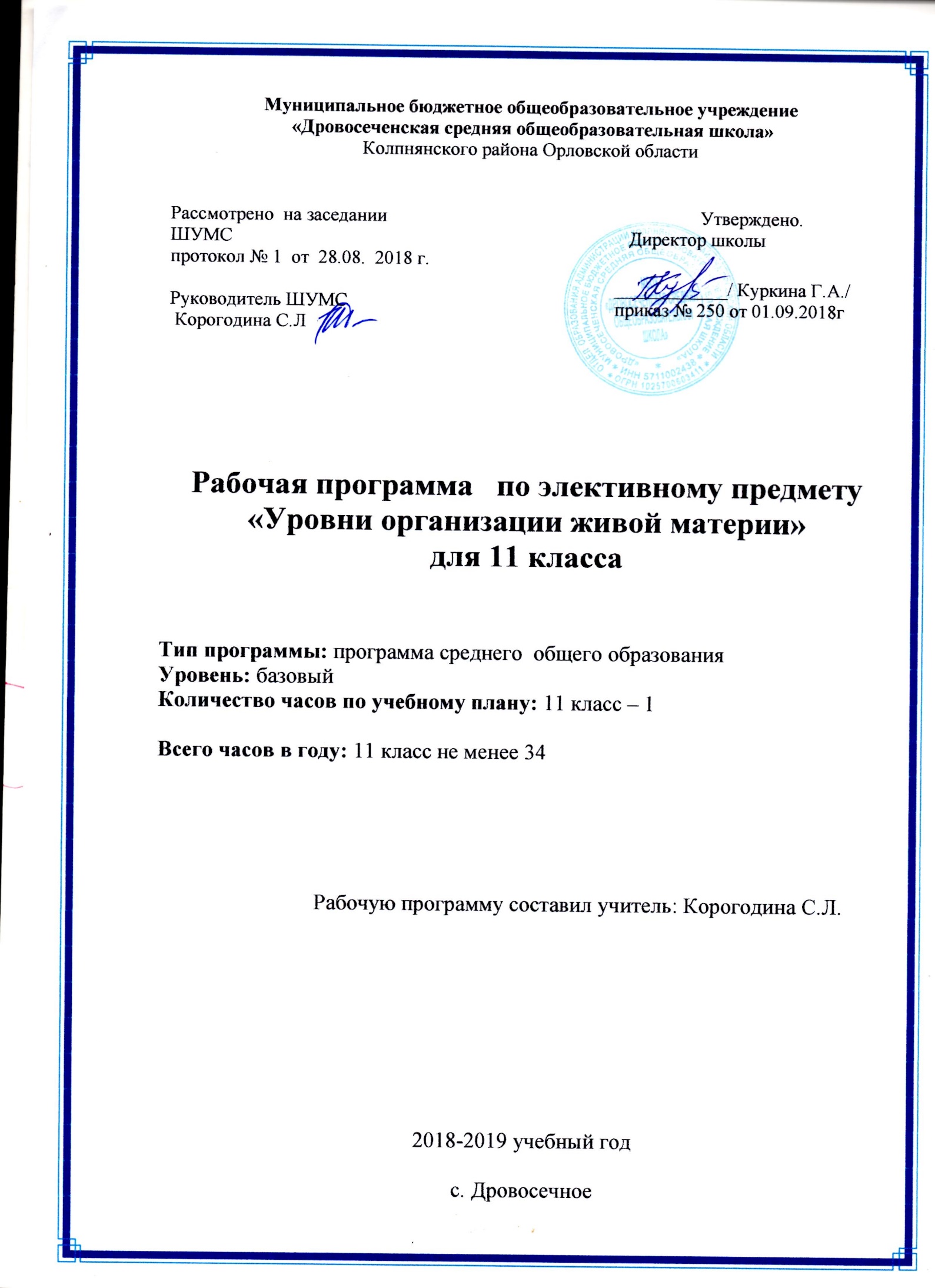 Элективный предмет « Уровни организации живой материи»создан с целью дополнить базовый курс необходимыми теоретическими вопросами, создать условия для овладения выпускниками школы системой биологических знаний на уровне их применения. 	 В 11 классе в рамках элективного предмета предполагается подробно рассмотреть особенности организации и функционирования таких биосистем, вид , популяция, экосистема, биосфера. На популяционно-видовом  уровне организации большое внимание уделяется вопросам эволюционной теории и эволюции органического мира; на биогеоценотическом и биосферном проблемам рационального природопользования и экологической культуры. 	Для того, чтобы учащиеся могли успешно овладеть основными общебиологическими понятиями, научились применять теоретические знания в привычных, изменённых и незнакомых ситуациях, необходимо в учебном процессе шире использовать элементы проблемного обучения, уроки- практикумы, семинарские занятия, тематический контроль.	 Содержание элективного предмета ориентировано на структуру и содержание учебника Каменского А.А. , Криксунова Е. А. , Пасечника В. В. Общая биология 10-11 кл. М: Дрофа,  его преподавание можно успешно совмещать с изучением биологии на базовом уровне и по другим учебникам. Однако, для успешного преподавания «Уровней организации живой материи» необходимы  сборники дидактических материалов по общей биологии, тематические тесты для подготовки к ЕГЭ, пособия для поступающих в вузы. В соответствии с учебным планом школы   на изучение элективного предмета  биологии в 11 классе  «Уровни организации живой материи» отводится 1 часа в неделю,  не менее 34 часов и не более 35. . Планируемые результаты обучения       В результате изучения элективного предмета по  биологии  выпускник должен       знать /понимать•      основные положения биологических теорий (клеточная, эволюционная теория Ч.Дарвина); учение В.И.Вернадского о биосфере;•      строение биологических объектов: вида и экосистем (структура);•      сущность биологических процессов:  действие искусственного и естественного отбора, формирование приспособленности, образование видов, круговорот веществ и превращения энергии в экосистемах и биосфере;•      вклад выдающихся ученых в развитие биологической науки•      биологическую терминологию и символику;       уметь•      объяснять: роль биологии в формировании научного мировоззрения; вклад биологических теорий в формирование современной естественнонаучной картины мира; единство живой и неживой природы, родство живых организмов; отрицательное влияние алкоголя, никотина, наркотических веществ на развитие зародыша человека; влияние мутагенов на организм человека, экологических факторов на организмы; взаимосвязи организмов и окружающей среды; причины эволюции, изменяемости видов, нарушений развития организмов, наследственных заболеваний, мутаций, устойчивости и смены экосистем; необходимости сохранения многообразия видов;•      решать элементарные биологические задачи; составлять элементарные схемы скрещивания и схемы переноса веществ и энергии в экосистемах (цепи питания);•      описывать особей видов по морфологическому критерию;•      выявлять приспособления организмов к среде обитания, источники мутагенов в окружающей среде (косвенно), антропогенные изменения в экосистемах своей местности;•      сравнивать: биологические объекты (химический состав тел живой и неживой природы, зародыши человека и других млекопитающих, природные экосистемы и агроэкосистемы своей местности), процессы (естественный и искусственный отбор, половое и бесполое размножение) и делать выводы на основе сравнения;•      анализировать и оценивать различные гипотезы сущности жизни, происхождения жизни и человека, глобальные экологические проблемы и пути их решения, последствия собственной деятельности в окружающей среде;•      изучать изменения в экосистемах на биологических моделях;•      находить информацию о биологических объектах в различных источниках (учебных текстах, справочниках, научно-популярных изданиях, компьютерных базах данных, ресурсах Интернет) и критически ее оценивать; использовать приобретенные знания и умения в практической деятельности и повседневной жизни для:соблюдения мер профилактики отравлений, вирусных и других заболеваний, стрессов, вредных привычек (курение, алкоголизм, наркомания); правил поведения в природной среде;оказания первой помощи при простудных и других заболеваниях, отравлении пищевыми продуктами;оценки этических аспектов некоторых исследований в области биотехнологии (клонирование, искусственное оплодотворение).  Контроль и учёт достижений учащихся ведётся по отметочной системе и направлен на диагностирование достижения учащимися уровня функциональной грамотности. Содержание программыПопуляционно-видовой уровень организации живого-17 часовВид как систематическая категория.  Естественная  классификация как отображение эволюции. Биноминальное  название видов. Популяция  - элементарная функциональная единица эволюции. Развитие представлений о виде. Представления о виде Линнея,Ламарка, Дарвина.  Критерии вида. Примеры недостаточности одного из критериев в отдельности. Структура вида.  Типы распределения особей в пределах видового ареала.  Популяция. Подвид. Ненаправленные эволюционные факторы. Причины нарушения генетического равновесия в популяции Формы борьбы за существование. Критерии эволюционного успеха в борьбе за существование. Естественный отбор как направленный фактор. Элементарное эволюционное явление. Изолирующие механизмы. Искусственные популяции как результат действия искусственного отбора. Сравнительная характеристика естественного и искусственного отбора. Результаты микроэволюции. Приспособленность и видообразование как результат эволюции. Типы эволюционных изменений. Макроэволюция. Основные ароморфозы в докембрйский период. Основные ароморфозы в  эволюции растений,животных.  Микро- и макроэволюция. Синтетическая эволюция. Обучающиеся должны знать: что такое биологический вид, популяция; как полезные изменения закрепляются в популяции под действием естественного отбора, как происходит накопление различий между популяциями одного вида и их изоляция друг от друга; как происходит образование новых видов; что такое микро- и макроэволюция, каковы основные закономерности этих процессов, основные ароморфозы растений и животных.Обучающиеся должны уметь: объяснять роль биологии в формировании современной  естественно- научной картины мира, общность происхождения и эволюцию растений и животных; выявлять изменчивость организмов, приспособления организмов к среде обитания; сравнивать биологические объекты и делать выводы на основе сравнения; классифицировать биологические объекты.проводить самостоятельный поиск биологической информации.                                          Антропогенез  -2 часаОсновные стадии антропогенеза. Взаимосвязь биологических и социальных факторов в процессе антропогенеза.Обучающиеся должны знать: систематическое положение человека; основные этапы антропогенеза; о роли биологических и социальных факторов в эволюции человека..Обучающиеся должны уметь: определять принадлежность человека к определённым систематическим группам, родство человека с млекопитающими животными; характеризовать стадии  и движущие силы антропогенеза; сравнивать расы человека. Основы селекции и биотехнологии -2 часа Основные методы селекции и биотехнологии. Селекция растений, животных, микроорганизмов. Современное состояние   и перспективы биотехнологии.Обучающиеся должны знать: о задачах селекции и биотехнологии; о методах, применяемых в селекции и биотехнологии;  о достижениях селекции; о перспективах развития селекции и биотехнологии.Обучающиеся должны уметь: характеризовать основные методы селекции растений, животных, микроорганизмов и биотехнологии;                                   Основы экологии – 6 часов Экологические сообщества. Типичные экосистемы Орловской области: лес, луг, степь. Искусственные экосистемы. Агроэкоситемы. Организация и зксплуатация искусственных экосистем с учетом экологических закономерностей. Роль видового разнообразия в  авторегуляции и сохранении устойчивости экосистем. Редкие виды. Красная книга Орловской области. Обучающиеся должны знать: что изучает экология; в чём значение факторов среды; какую роль играют условия внешней среды и внутренние свойства популяционной группы; о различных типах взаимодействия организмов; о составе и свойствах экосистемы; об особенностях экосистем Орловской области; об особенностях исксственных экосистем, о потоках энергии и круговороте веществ.Обучающиеся должны уметь: характеризовать взаимосвязи организмов и окружающей среды; выявлять приспособления организмов к среде обитания, типы взаимодействия разных видов в экосистеме; анализировать воздействие факторов окружающей среды, сравнивать искусственные и естественные экосистемы; экосистемы Орловской области и их охраняемые виды; оценивать последствия деятельности человека на окружающую среду.Основы учения о биосфере – 6 часовСтруктура биосферы. Особенности живого вещества, его роль в биосфере.ии жизни .Биогенный круговорот веществ и поток энергии в биосфере.( Круговорот азота и углерода в биосфере). Глобальные экологические проблемы.  Биологическое разнообразие на разных уровнях живой материиОбучающиеся должны знать: о структуре биосферы, об особенностях живого вещества  и его роли в биосфере; о глобальных экологических проблемах.Обучающиеся должны уметь: характеризовать структуру биосферы и живое вещество биосферы; объяснять причины экологических глобальных проблем. к уровню  Требования к уровню лподготовки учащихся 11 классаУчебно-тематический планОсновная литератураФедеральный компонент государственного стандарта основного общего   образования по биологии. – официальные документы в образовании, 2005, №4.	Программа для общеобразовательных учреждений по биологии к комплекту учебников , созданных под руководством В.В. ПасечникаКаменский А.А. Криксунов Е.А. Пасечник В.В. Биология 10-11 классы: учебник для общеобразовательных учреждений, М: Дрофа.Дополнительная литература: 1.  Биология 11 класс. Поурочные планы по учебнику А. А. Каменского , Е. А. Криксуного, В. В. Пасечника- Волгоград: «Учитель», 20102. И. Р. Мухамеджанов Тесты, зачеты, блицопросы по биологии 10-11 классы.- М: Вако , 2009 3. Сборники заданий к ЕГЭ по биологии. 2019 годКалендарно-тематическое планирование элективного предмета по биологии в  11 классе « Уровни организации живой материи», 1 час в неделюИтого: 34 часаТемаКол-вочасов Популяционно-видовой уровень организации 17Антропогенез  2Основы селекции и биотехнологии 3Основы  экологии 6Основы учения о биосфере 6№ п/пТема урокаД/ЗДата Пла-ниру-емая Дата Фак-тичес-каяПопуляционно-видовой уровень организации-17 часов  1Вид как систематическая категория. (Естественная  классифиация как отображение эволюции. Биноминальное название видов)2Популяция  - элементарная функциональная единица вида.3Развитие представлений о виде. Представления о виде Линнея,Ламарка, Дарвина4Критерии вида.5Структура вида. Популяция. Подвид.6 Генофонд популяции. Закон Харди - Вайнберга 7Ненаправленные эволюционные факторы. 8Формы борьбы за существование.Критерии эволюционного успеха в борьбе за существование9Естественный отбор как направленный фактор.10Изолирующие механизмы .11Искусственные популяции как результат действия искусственного отбора.Сравнительная характеристика естественного и искусственного отбора12 Результаты микроэволюции. Приспособленность и видообразование как результат эволюции 13 Типы эволюционных изменений. Макроэволюция. 14 Основные ароморфозы в докембрйский период. 15Основные ароморфозы в  эволюции растений. 16Основные ароморфозы в эволюции животных.17  Обобщение по теме «Популяционно-видовой уровень организации»Антропогенез -2 часа18Основные стадии антропогенеза.19Взаимосвязь биологических и социальных факторов в процессе антропогенеза.Основы селекции и биотехнологии-3 часа20Методы и достижения в селекции растений21 Методы и достижения в селекции животных.22Селекция микроорганизмов. Обобщение по темам «Антропогенез. Основы селекции и биотехнологии»Основы экологии- 6 часов23Типичные экосистемы Орловской области: лес, луг, степь. 24Типичные экосистемы Орловской области: лес, луг, степь. 25.Искусственные экосистемы. Агроэкоситемы. 26Организация и зксплуатация искусственных экосистем с учетом экологических закономерностей. 27Роль видового разнообразия в  авторегуляции и сохранении устойчивости экосистем.28Редкие виды. Красная книга Орловской области. Основы учения о биосфере-6 часов29Структура биосферы.30Особенности живого вещества, его роль в биосфере.31 Биогенный круговорот веществ и поток энергии в биосфере.Круговорот азота и углерода в биосфере.32 Биогенный круговорот веществ и поток энергии в биосфере.Круговорот азота и углерода в биосфере.33 Глобальные экологические проблемы. 34Заключение. Биологическое разнообразие на разных уровнях живой материи.